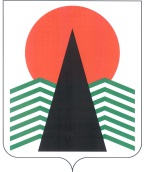 АДМИНИСТРАЦИЯ  НЕФТЕЮГАНСКОГО  РАЙОНАпостановлениег.НефтеюганскО награжденииВ соответствии с решением Думы Нефтеюганского района от 26.09.2012 № 282 «О наградах и почетных званиях Нефтеюганского района» и на основании протокола заседания комиссии по наградам от 14.03.2019 № 6  п о с т а н о в л я ю:Наградить Благодарственным письмом Главы Нефтеюганского района граждан Нефтеюганского региона за многолетний добросовестный труд, высокое профессиональное мастерство, вклад в социально-экономическое развитие  Нефтеюганского района (приложение).Настоящее постановление подлежит размещению на официальном сайте органов местного самоуправления Нефтеюганского района.Контроль за выполнением постановления осуществляю лично.Исполняющий обязанностиГлавы района                                                                     	С.А.КудашкинПриложениек постановлению администрации Нефтеюганского районаот 18.03.2019 № 580-паСПИСОКграждан, награждаемых Благодарственным письмомГлавы Нефтеюганского района18.03.2019№ 580-па№ 580-па№Фамилия, имя, отчествоДолжность (род занятий)Коржавина Елена Владимировнаспециалист-эксперт отдела развития коммунальной 
и жилищной инфраструктуры департамента строительства и жилищно-коммунального комплекса Нефтеюганского района,  г.НефтеюганскАрих Лилия Владиславовнаэксперт департамента строительства и жилищно-коммунального комплекса Нефтеюганского района,  пгт.Пойковский